Program for Seniorerne 1. halvår 2019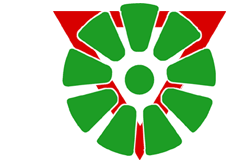 Man 7. januar	SamarbejdsopgaverMan 14. januar	Lege med ildMan 21. januar	Bilkaløb		   	 Nærmere info kommerMan 28. januar	BlærerøvsknobMan 4. februar	Sælge lodsedler.		   	 Bemærk: Mødet denne aften er fra kl. 18.00 - 20.00.Man 11. februar	Ingen møde pga. vinterferienMan 18. februar	Lege i mørket		    	Bemærk: Mødet denne aften er i Flemming hyttenMan 25. februar	Generalforsamling og aftensmad	    Bemærk: Denne aften er for hele familien og er fra kl. 17.30 – 19.30Man 4. marts	QR løb	    	    	Bemærk: Denne aften er mødet på Rask Mølle skoleMan 11. marts	Forberedelser til årets sommerlejrMan 18. marts	Forberedelser til årets sommerlejrMan 25. marts	Spilleaften			Nærmere info kommerMan 1. april	Senior - løb		Man 8. april	Fælles mødeaften	    	Bemærk: Mødet denne aften er fra kl. 18.00 – 19.30Uge 15	En uge som Spejder		Nærmere info kommerMan 15. april	Ingen møde pga. påskeferienMan 22. april	Ingen møde pga. påskeferienMan 29. april	Forberede Dytbanko		Bemærk: Mødet denne aften er ved Hvirring KirkeMan 6. maj	Ingen møde pga. DytbankoTirs 7. maj	Dytbanko ved Hvirring kirke - Seniorerne hjælper med nedbrydning når Dytbanko er slutMan13. maj	FørstehjælpMan 20. maj	FørstehjælpsløbMan 27. maj	StorpioneringMan 3. maj	Storpionering		Man 10. juni	Ingen møde pga. pinsenMan 17. juni	StorpioneringMan 24. juni	Sommerafslutning (medbring badetøj/tøj der må blive vådt…)Uge 28 - 6.-13. juli	Sommerlejr 2019Vi holder Seniortropsmøde hver mandag fra kl. 19.00 - 20.30.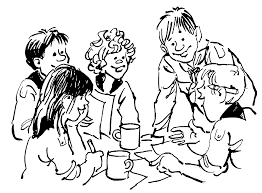 HUSK at melde afbud til en af lederne hvis der er en aften du ikke kan komme  Daniel:        23 45 06 24	Ida:                 29 28 34 46Trine:          25 39 31 69	Kasper H:       30 57 09 03Michael:     22 98 98 29	Dan:Casper M:	Tilde:Andreas:	Rasmus: